Nursery Homework W/B 7/12/20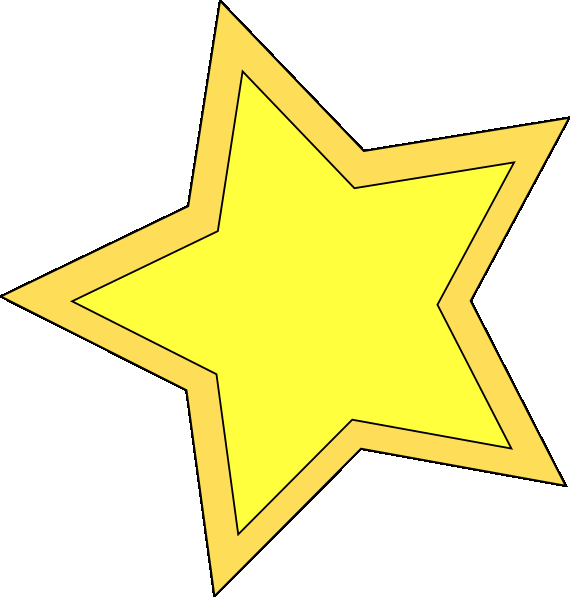 